	1. KUŽELKÁŘSKÁ LIGA DOROSTU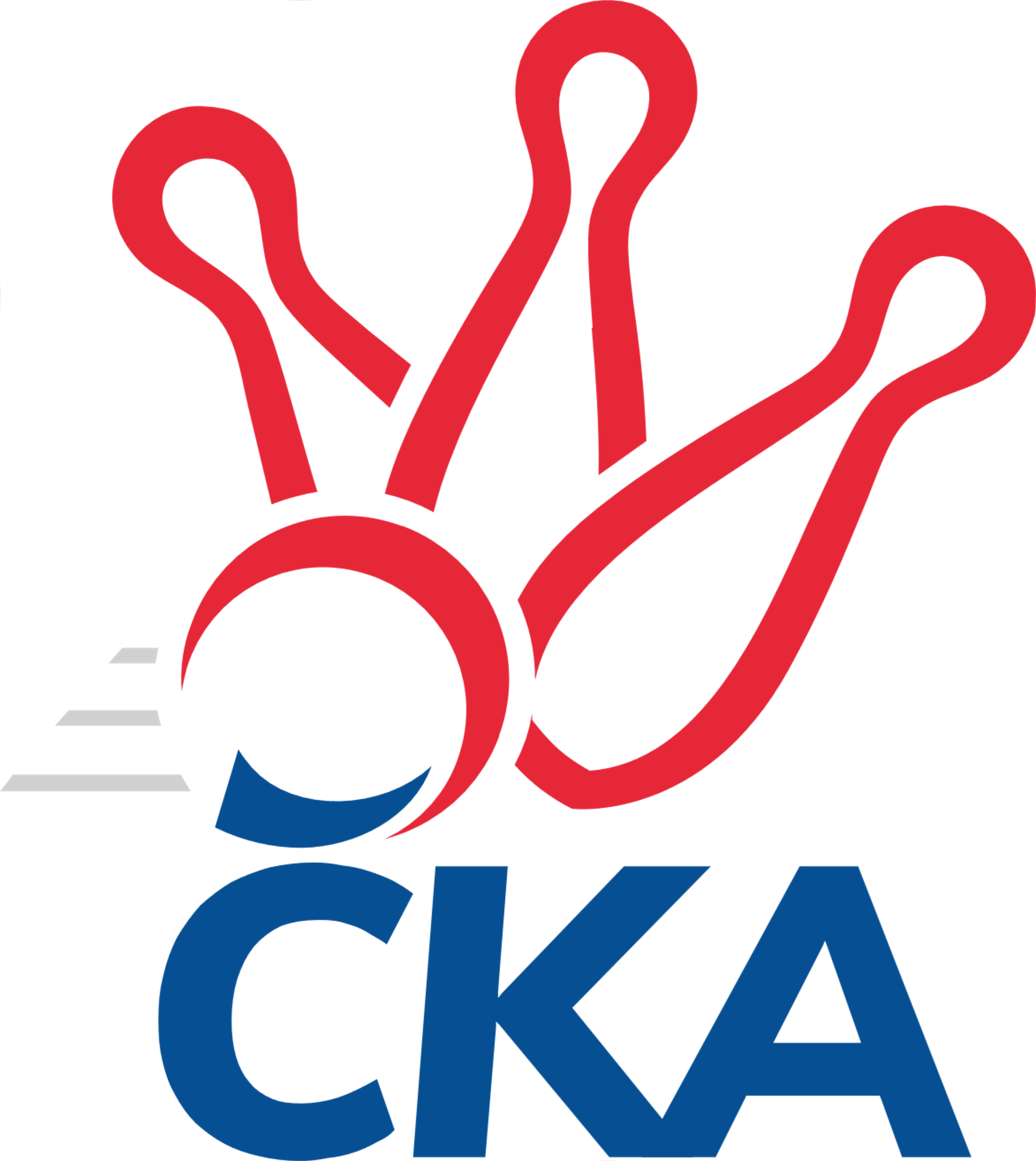 Č. 5Ročník 2022/2023	23.10.2022Nejlepšího výkonu v tomto kole: 1691 dosáhlo družstvo: SKK Náchod1.KLD B 2022/2023Výsledky 5. kolaSouhrnný přehled výsledků:SKK Hořice	- KK Kosmonosy 	0:2	1544:1650		23.10.SKK Jičín	- KK Jiří Poděbrady	2:0	1566:1548		23.10.SKK Náchod	- SKK Vrchlabí SPVR	2:0	1691:1643		23.10.Tabulka družstev:	1.	SKK Náchod	4	4	0	0	8 : 0 	 	 1640	8	2.	KK Jiří Poděbrady	4	3	0	1	6 : 2 	 	 1580	6	3.	SKK Jičín	5	3	0	2	6 : 4 	 	 1555	6	4.	SKK Vrchlabí SPVR	4	2	0	2	4 : 4 	 	 1566	4	5.	KK Kosmonosy	5	2	0	3	4 : 6 	 	 1567	4	6.	SKK Hořice	4	1	0	3	2 : 6 	 	 1505	2	7.	TJ Nová Paka	4	0	0	4	0 : 8 	 	 1509	0Podrobné výsledky kola:	 SKK Hořice	1544	0:2	1650	KK Kosmonosy 	Tereza Kroupová	119 	 134 	 143 	120	516 	  	 541 	 141	144 	 130	126	Lucie Dlouhá	Ondřej Košťál	122 	 147 	 126 	130	525 	  	 544 	 135	136 	 138	135	Jana Burocková	Adéla Fikarová	126 	 111 	 140 	126	503 	  	 541 	 142	135 	 129	135	Pavlína Říhová	nikdo nenastoupil	 	 0 	 0 		0 	  	 565 	 133	141 	 137	154	Adéla Dlouhározhodčí: Bořek FikarNejlepší výkon utkání: 565 - Adéla Dlouhá	 SKK Jičín	1566	2:0	1548	KK Jiří Poděbrady	Matěj Šuda	144 	 130 	 135 	131	540 	  	 416 	 107	117 	 99	93	Lucie Martínková	Natálie Soukupová	122 	 126 	 118 	126	492 	  	 549 	 126	151 	 141	131	František Adamů ml.	Jana Bínová	122 	 129 	 139 	131	521 	  	 471 	 112	127 	 106	126	Michaela Košnarová	Robin Bureš	124 	 134 	 129 	118	505 	  	 528 	 132	139 	 115	142	Ondřej Šafránekrozhodčí: Martin MazáčekNejlepší výkon utkání: 549 - František Adamů ml.	 SKK Náchod	1691	2:0	1643	SKK Vrchlabí SPVR	Danny Tuček	147 	 130 	 150 	168	595 	  	 558 	 167	142 	 126	123	Tereza Venclová	Veronika Kábrtová	149 	 136 	 144 	143	572 	  	 527 	 112	137 	 114	164	Nikola Bartoníčková	Jan Majer	128 	 143 	 123 	130	524 	  	 558 	 147	143 	 113	155	Adam Svatýrozhodčí: Jaroslav DynteraNejlepší výkon utkání: 595 - Danny TučekPořadí jednotlivců:	jméno hráče	družstvo	celkem	plné	dorážka	chyby	poměr kuž.	Maximum	1.	František Adamů  ml.	KK Jiří Poděbrady	565.83	385.8	180.0	4.3	3/3	(597)	2.	Danny Tuček 	SKK Náchod	563.67	372.7	191.0	4.3	3/3	(595)	3.	Jan Majer 	SKK Náchod	544.25	370.8	173.5	6.0	2/3	(559)	4.	Barbora Lokvencová 	SKK Náchod	542.50	379.5	163.0	5.0	2/3	(547)	5.	Adam Svatý 	SKK Vrchlabí SPVR	533.83	365.8	168.0	7.7	3/3	(558)	6.	Jana Burocková 	KK Kosmonosy 	533.67	353.7	180.0	6.3	3/4	(544)	7.	Jan Bajer 	TJ Nová Paka 	531.83	371.5	160.3	8.5	3/3	(559)	8.	Nikola Bartoníčková 	SKK Vrchlabí SPVR	529.83	364.2	165.7	8.2	3/3	(550)	9.	Jana Bínová 	SKK Jičín	528.67	354.8	173.9	6.6	3/3	(539)	10.	Ondřej Šafránek 	KK Jiří Poděbrady	528.17	359.2	169.0	8.5	3/3	(552)	11.	Tereza Venclová 	SKK Vrchlabí SPVR	528.00	355.3	172.7	7.7	3/3	(558)	12.	Lucie Dlouhá 	KK Kosmonosy 	525.17	351.0	174.2	8.2	3/4	(582)	13.	Adéla Dlouhá 	KK Kosmonosy 	525.17	359.5	165.7	8.5	3/4	(565)	14.	Ondřej Košťál 	SKK Hořice	521.33	357.2	164.2	8.8	3/3	(526)	15.	Pavlína Říhová 	KK Kosmonosy 	517.13	352.0	165.1	7.6	4/4	(557)	16.	Tereza Kroupová 	SKK Hořice	512.17	361.3	150.8	10.5	3/3	(529)	17.	Robin Bureš 	SKK Jičín	508.56	361.0	147.6	15.1	3/3	(522)	18.	Natálie Soukupová 	SKK Jičín	507.33	358.3	149.0	9.5	3/3	(547)	19.	Jiří Buben 	KK Kosmonosy 	498.33	352.0	146.3	13.7	3/4	(505)	20.	Matěj Šuda 	SKK Jičín	495.67	344.8	150.9	11.6	3/3	(540)	21.	Jakub Soviar 	TJ Nová Paka 	489.33	347.5	141.8	12.2	3/3	(501)	22.	Václav Plíšek 	TJ Nová Paka 	488.00	335.3	152.7	11.7	3/3	(507)	23.	Michaela Košnarová 	KK Jiří Poděbrady	486.17	339.7	146.5	10.3	3/3	(511)	24.	Jan Modřický 	SKK Hořice	460.67	325.3	135.3	15.7	3/3	(481)	25.	Adéla Fikarová 	SKK Hořice	440.67	320.7	120.0	18.5	3/3	(503)	26.	Lucie Martínková 	KK Jiří Poděbrady	413.50	296.8	116.8	19.8	2/3	(436)	27.	Sebastian Rolf 	TJ Nová Paka 	393.67	293.3	100.3	26.7	3/3	(418)		Petr Doubek 	SKK Náchod	573.00	391.0	182.0	7.0	1/3	(573)		Veronika Kábrtová 	SKK Náchod	557.00	375.0	182.0	4.5	1/3	(572)		Andrea Prouzová 	SKK Náchod	531.00	351.0	180.0	6.0	1/3	(531)		Tomáš Doucha 	SKK Náchod	531.00	361.0	170.0	9.0	1/3	(531)		Lukáš Hejčl 	SKK Náchod	497.00	343.0	154.0	7.0	1/3	(497)		Matěj Plaňanský 	SKK Jičín	441.00	297.0	144.0	15.0	1/3	(441)		Ondřej Čermák 	KK Kosmonosy 	424.00	305.0	119.0	17.0	1/4	(424)Sportovně technické informace:Starty náhradníků:registrační číslo	jméno a příjmení 	datum startu 	družstvo	číslo startu25031	Danny Tuček	23.10.2022	SKK Náchod	3x
Hráči dopsaní na soupisku:registrační číslo	jméno a příjmení 	datum startu 	družstvo	Program dalšího kola:6. kolo			-- volný los -- - KK Kosmonosy 	6.11.2022	ne	10:00	KK Jiří Poděbrady - SKK Náchod	6.11.2022	ne	10:00	SKK Vrchlabí SPVR - SKK Hořice	6.11.2022	ne	10:00	TJ Nová Paka  - SKK Jičín	Nejlepší šestka kola - absolutněNejlepší šestka kola - absolutněNejlepší šestka kola - absolutněNejlepší šestka kola - absolutněNejlepší šestka kola - dle průměru kuželenNejlepší šestka kola - dle průměru kuželenNejlepší šestka kola - dle průměru kuželenNejlepší šestka kola - dle průměru kuželenNejlepší šestka kola - dle průměru kuželenPočetJménoNázev týmuVýkonPočetJménoNázev týmuPrůměr (%)Výkon3xDanny TučekNáchod5953xDanny TučekNáchod111.855952xVeronika KábrtováNáchod5721xAdéla DlouháKosmonosy109.965651xAdéla DlouháKosmonosy5654xFrantišek Adamů ml.Poděbrady109.875491xTereza VenclováVrchlabí5581xMatěj ŠudaJičín 108.075401xAdam SvatýVrchlabí5581xVeronika KábrtováNáchod107.525724xFrantišek Adamů ml.Poděbrady5492xJana BurockováKosmonosy105.88544